Plan d’action bois 2021-2026DEMANDE D’AIDE FINANCIÈREMars 2023 (V2.0)Pour qu’elle puisse être acceptée, veuillez tenir compte des points suivants :Ce formulaire de demande d’aide financière doit être utilisé pour les demandes aux thèmes prioritaires « Valeur ajoutée du bois suisse » et « Construction respectueuse du climat ».Pour les projets de communication, utilisez la demande d’aide financière « projets de communication ».Vous trouverez toutes les informations et exigences nécessaires à la soumission de votre projet dans la Notice pour les requérants sous Plan d’action bois (admin.ch).Seuls les formulaires de demande entièrement et correctement remplis conformément à la notice pour les requérants seront traités.Des documents de projet supplémentaires sont bienvenus.Tous les éléments à remplir sont grisés.Les remarques sur le contenu des champs de formulaire sont marquées en vert.Confirmez ce qui suit :	La notice pour les requérants a été lue. La demande est remplie conformément aux instructions de la notice.1	Aperçu du projet D’autres co-requérants peuvent être ajoutés.2	Informations sur le projet2.1	Contenu du projetSituation initiale, objectifs du projet, procédure, produits prévus d’être générés par le projet2.2	Rapports du projet avec le plan d’action boisÀ la réalisation de quel objectif prioritaire du plan d’action bois votre projet contribue-t-il ?Choix multiple possible	1	Valeur ajoutée 	du bois suisse		   1.1 Renforcement et développement des réseaux de valeur ajoutée des forêts et du bois suisses		   1.2 Renforcement et développement de débouchés pour le bois issu des forêts suisses	2	Construction respectueuse du climat		   2.1 Augmentation de l’utilisation du bois suisse dans la construction, la rénovation et le chauffage
   2.2 Visibilité des avantages écologiques du bois et des produits en bois2.3	Caractère novateurL’innovation est un principe directeur essentiel pour le plan d’action bois. Le caractère novateur du projet est évalué lors de l’évaluation du projet. Veuillez décrire les éléments novateurs de votre projet (produit, processus, modèle d’affaires, communication, transfert de connaissances, etc.).2.4	Communication du projet Des mesures appropriées doivent être engagées pour communiquer et mettre en œuvre les résultats du projet. Veuillez indiquer les principaux public cibles et les régions linguistiques que vous souhaitez atteindre ou pour lesquels les résultats de votre projet seront utiles.Quelle est la stratégie de communication des résultats en fonction du groupe cible.2.5	Résultats du projetVeuillez décrire les résultats (nouveaux aspects) du projet que vous visez. 2.6	 Produits du projetConcrètement, à quels produits (fiche d’information, publication, rapport scientifique, communiqué de presse, site Internet, vidéo, manifestation, produit, modèle d’affaires, partenariat, etc.) le projet doit-il aboutir ?2.7	Recoupements et états de connaissancesConnaissez-vous des recoupements ou des liens avec d’autres projets achevés ou en cours dans le cadre ou non du plan d’action bois ?Si oui, sont-ils inclus ou pris en compte dans votre projet ?Quel est l’état actuel des connaissances sur le thème du projet ?2.8	ÉvaluationComment allez-vous mesurer l'impact des résultats sur les groupes cibles ? 3	Équipe de projet et partenariats3.1	Équipe de projet=> Veuillez remplir la feuille de calcul «  Équipe de projet  » dans la Demande d'aide financière Finances. Un organigramme séparé peut être joint en annexe.3.2	PartenariatsOutre les co-requérants, d’autres entreprises, organisations ou particuliers sont-ils impliqués ?4	Déroulement du projet4.1	Lots de travauxVeuillez décrire les différents lots de travaux et leur contenu (activités, procédure, objectifs intermédiaires, étapes-clés, etc.). => Veuillez remplir la feuille de calcul «  Lots de travaux  » dans la Demande d'aide financière Finances.4.2	CalendrierPrésentation chronologique du déroulement du projet, y compris les lots de travaux.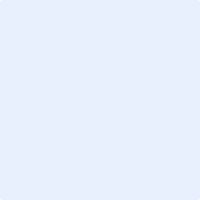  Le déroulement détaillé du projet peut être joint à la présente demande dans un document séparé.5	Planification DU FINANCEMENT => Veuillez remplir les feuilles de calcul «  décompte frais personnel ; décompte frais matériels ; répartition par année  » dans la Demande d’aide financière Finances.5.1	Aides d’autres instancesLes requérants reçoivent-ils déjà des fonds d’une autre instance pour ce projet ?  Oui  NonSi oui, de laquelle et pour quel montant ?La présente demande d’aide financière ou une requête similaire a-t-elle été ou va-t-elle être soumise à une autre instance, y compris Innosuisse, autres offices fédéraux, autres divisions de l’OFEV ?  Oui  NonSi oui, à laquelle et pour quel montant ?6	ExécutionLes requérants et les partenaires du projet acceptent la Notice pour les requérants. Ils acceptent par ailleurs que la présente demande soit examinée par les différents organes du plan d’action bois et en outre que l’OFEV puisse exiger, le cas échéant, des documents complémentaires. Enfin ils acceptent que la demande puisse être soumise pour avis à des spécialistes externes.En cas d’octroi d’aides financières de la Confédération, les requérants et les partenaires déclarent accepter que les modalités du projet soient réglées dans un contrat ou une décision d’aide financière établi par l’OFEV. D’éventuelles modifications doivent être convenues par écrit.Les requérants et les partenaires du projet acceptent que les résultats du projet soient publiés.RemarquesLieu, dateNom du requérant principalEnvoi de la demande d’aide financière :Les documents suivants doivent être envoyés à plandaction-bois@bafu.admin.ch :Formulaires de demande : document (Word et Excel) dûment rempliDes informations supplémentaires concernant le projet (de préférence aux formats Word, Excel, PowerPoint, PDF) sont souhaitables.Pour tout renseignement, veuillez vous adresser à la direction du programme du plan d’action bois :Valeur ajoutée du bois suisse Innovation
Ulrike Pauli-Krafft 
+41 58 46 44 045
ulrike.pauli@bafu.admin.ch
Construction respectueuse du climat 
Christian Aebischer 
+41 58 48 50 058
christian.aebischer@bafu.admin.ch
Communication 
Claire-Lise Suter Thalmann 
+41 58 46 47 858
claire-lise.suter@bafu.admin.chTitre du projetMax. 40 caractèresTitre du projetMax. 40 caractèresBrève descriptionCinq lignes maximum, environ 50 mots en allemand et dans une deuxième langue nationale, formuler clairement l’objet du projet, peut être publié 1:1.Brève descriptionCinq lignes maximum, environ 50 mots en allemand et dans une deuxième langue nationale, formuler clairement l’objet du projet, peut être publié 1:1.DuréeDuréeDeJusqu’àAperçu du budgetVeuillez inscrire ici les valeurs issues de la planification du financement. Les montants indiqués ici constituent la base pour l’octroi de l’aide financière.Aperçu du budgetVeuillez inscrire ici les valeurs issues de la planification du financement. Les montants indiqués ici constituent la base pour l’octroi de l’aide financière.Coût total du projetCHF .-Contribution souhaitée du plan d’action boisCHF .-Part du coût total %Tranche annuelle souhaitée en 2024CHF .-Tranche annuelle souhaitée en 2025CHF .-Tranche annuelle souhaitée en 2026CHF .-Requérant principalRequérant principalEntreprise/organisationNom complet de l’entreprise/organisationPersonne de contact/direction de projetNom, prénom, téléphone, courrielCo-requérants 1Co-requérants 1Entreprise/organisationNom complet de l’entreprise/organisationPersonne de contact/direction de projetNom, prénom, téléphone, courrielCo-requérants 2Co-requérants 2Entreprise/organisationNom complet de l’entreprise/organisationPersonne de contact/direction de projetNom, prénom, téléphone, courriel